wtorek, 5 maja 2020Temat: Muzyka w filmie    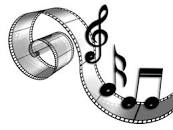 Dzisiaj na zajęciach ułożysz ustnie opowiadanie na temat ilustracji z uwzględnieniem następstwa czasu. Opiszesz kadr z filmu Królewna Śnieżka. Poćwiczysz rozwiązywanie zadań z treścią. Posłuchasz muzycznych ilustracji do znanych bajek i do filmu W pustyni i w puszczy. Dowiesz się co to jest waltorniaEdukacja polonistyczna Obejrzyj ilustrację i opisz ustnie przedstawioną na nim  sytuację. Wykorzystaj pytania, uwzględniając następstwo czasu. Uzupełnij pisemnie podane zdania( ćw. pol-społ. str.77, zad. 1).Co widzisz na pierwszym planie? Co jest na drugim planie?Pierwszy plan to osoby lub przedmioty, które są najbliżej, są najbardziej widoczne. Drugi plan  jest za pierwszym planem, czyli dalej. Opisz kadr z filmu Królewna Śnieżka (ćw. pol-str. 77, zad 2.   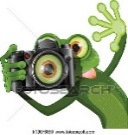 Jaką rolę pełni muzyka w filmie?Muzyka filmowa to jeden z gatunków muzyki. Pierwsze muzyczne dźwięki podczas filmu odtwarzano z płyty gramofonowej za pomocą gramofonu lub za pomocą pianoli (pianina posiadającego mechanizm umożliwiający odtwarzanie utworów ze specjalnych rolek papieru. Na rolce papieru utwór zapisany był w postaci dziurek, przez które przedostawało się powietrze sterujące mechanizmem młoteczków instrumentu). Niestety było to bardzo uciążliwe, ponieważ prawie za każdym razem muzyka nie nadążała za treścią obrazu filmowego. Zdarzało się też, że widzowie nie słyszeli odtwarzanej muzyki. Następnym etapem udźwiękowienia filmu podczas jego projekcji był akompaniament wykonywany przez tapera. Taper był to instrumentalista grający na pianinie, który akompaniował niemym filmom podczas ich projekcji. Taper odwrócony był tyłem do ekranu. Nie widział więc, jaka scena odgrywana była w danym momencie. Mógł tylko obserwować ludzi i ich emocje, których doznawali podczas oglądania. Oprócz taperów zatrudniano skrzypków, a także małe orkiestry. Przełomem w udźwiękowieniu filmu było zastosowanie najnowszego wtedy wynalazku – wibrafonu, który służył do odtwarzania płyt z muzyką. Dzięki wibrafonowi filmy przystały być nieme. Widzowie mogli słyszeć ludzkie głosy i muzykę. Od tamtego czasu muzyka w filmie zaczęła odgrywać ważną rolę. Na początku inspiracją była muzyka operowa, której wykorzystanie w filmie przyniosło jeden ważny wynalazek – play back. Play back służył do przypisania głosu dojrzałego, starszego wiekiem śpiewaka do młodej osoby wykonującej określony utwór muzyczny. Muzyka w filmie pełni określoną rolę. Rozmawialiśmy już o niej przy okazji bajek i baśni. Przypomnijcie, co to jest muzyka ilustracyjna (to muzyka, w której kompozytor za pomocą dźwięków przedstawia np.: śpiew ptaków, szum morza, szelest liści, burzę, podkreśla nastrój i ruch w obrazie). Jaką rolę pełni? Jaka muzyka pojawia się w filmie? (ilustracyjna, piosenki, dzięki którym lepiej zapamiętujemy film, muzyka musi być dostosowana do tematyki filmu). Jak nazywa się osoba tworząca muzykę do filmu?  kompozytor, który pisze muzykę na zamówienie ). Posłuchaj muzyki filmowej:Muzyka z filmu W pustyni i w puszczy:https://youtu.be/DElQaJ_S6ys- Gwiazda dnia  z serialu w pustyni i w puszczyMuzyczne ilustracje:https://youtu.be/fLl-JGSQ-T8 -  Top 30 najpopularniejsze  piosenki  z filmu DisneyaCo to jest waltornia? 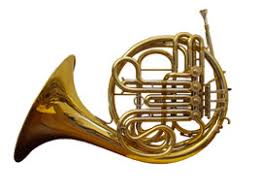 Posłuchaj jak brzmi ten instrument. https://youtu.be/PwLbbHjak9s   Co tak pięknie gra?   https://youtu.be/PqqU7mO6gPI W książce Piszę wykonaj zadania 5,6 na str. 69. Edukacja matematycznaWykonaj zadania z treścią w ćwiczeniach mat- przyr. str. 48, zad. 1,2,3,4 i w podręczniku mat- przyr. str. 45, zad. 5,6,7.Miłej pracy, p. Bogusia Szymczak    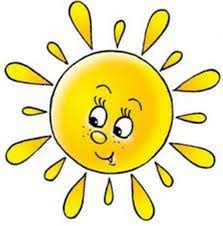 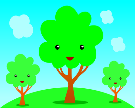 05.05 2020- konsultacje z rodzicami. Nauczyciele uczący w klasach I-III będą pełnić dyżur poprzez pocztę mailową w godz.17.00- 19.00. ReligiaSzczęść Boże. 1.Modlitwa Ojcze nasz.. 2.Wysłuchaj pięknego wykonania modlitwy Ojcze nasz.... https://www.youtube.com/watch?v=KqP5aW4N8bU 3.Przeczytaj lekcję z podręcznika z zakładki nr 46 /str 122/ 4.Wykonaj proste ćwiczenie 1 i 2 w zeszycie ćwiczeń na stronie 100 /zakładka 46/ Na dzisiaj to wszystko ...Szczęść Boże Zadania Pani MarzenyPokoloruj.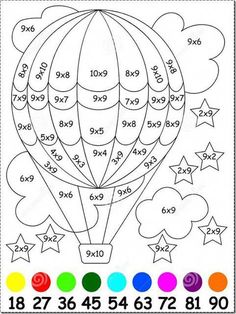 